……………………….. ÜNİVERSİTESİ(………………….........UNIVERSITY)2016/2017 AKADEMİK YILI2016/2017  ACADEMIC YEARÖĞRETİM ELEMANI  BAŞVURU FORMU(ACADEMIC STAFF APPLICATION FORM)ADI SOYADI: ………………………………………………………..
NAME-SURNAME
PASAPORT NO: ……………………………………..……………….
IDENTIFICATION NUMBER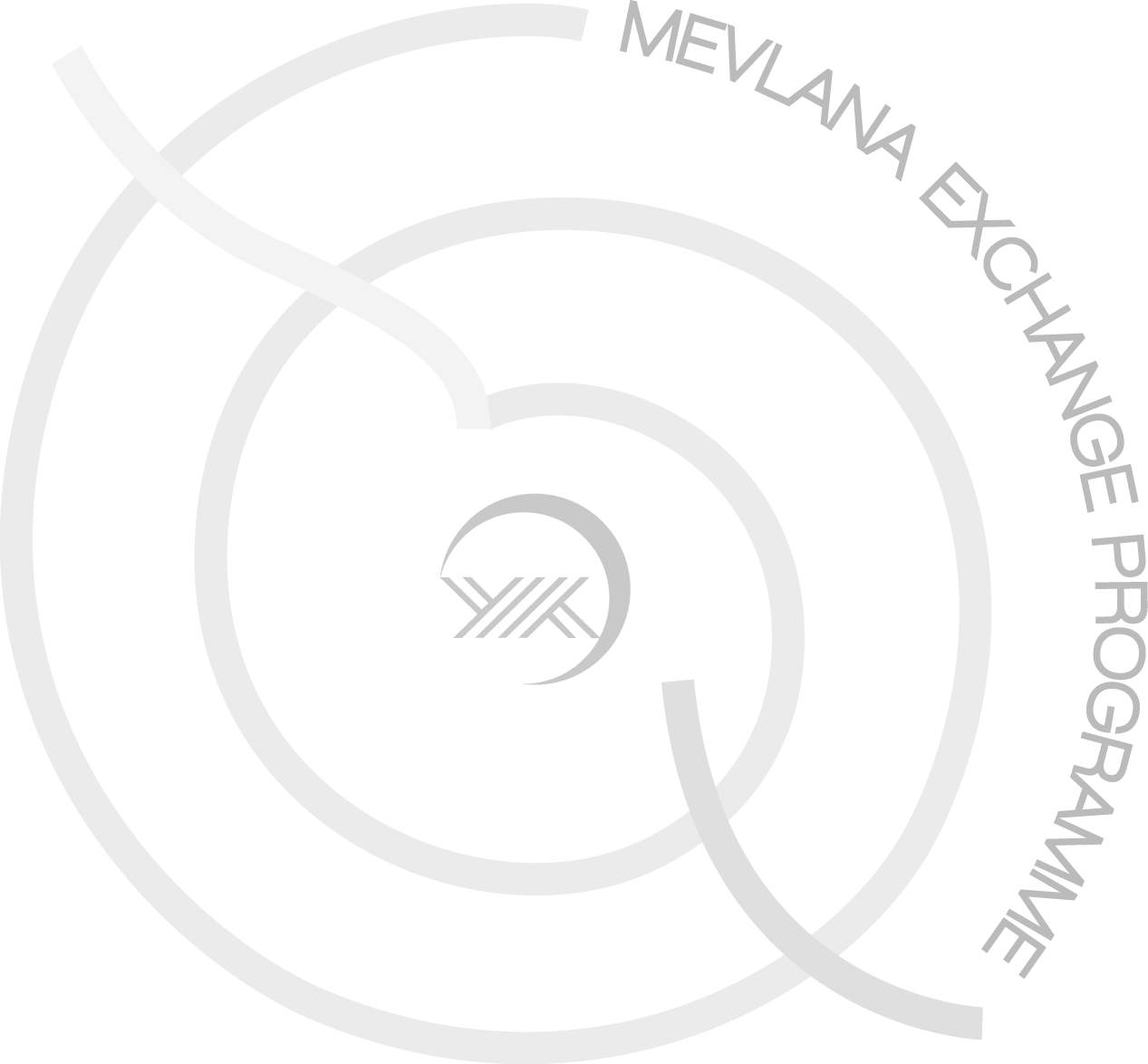 FAKÜLTE/ENSTİTÜ:FACULTY / INSTITUTIONBÖLÜMÜ: DEPARTMENT
PERSONEL BİLGİLERİ  (STAFF INFORMATION)(Başvuran Akademik Personel tarafından doldurulacak) (To be filled in by Applicant Academic Staff)Öğrenim Durumu (Degrees Awarded):DİL YETERLİLİĞİ  
LANGUAGE PROFICIENCYYüksek Lisans Tez Başlığı (özeti ekte) ve Tez Danışman(lar)ı (The title of the Master Thesis (Abstract Enclosed) and Thesis Advisor(s)):--Doktora Tezi/S.Yeterlik Çalışması/Tıpta Uzmanlık Tezi Başlığı (özeti ekte)  ve  Danışman(lar)ı ( The Title of the Doctorate/ Proficiency in Art/Specialization in Medicine Thesis (Abstract Enclosed) and Thesis Advisor(s)): --Akademik Görevler (Academic Experiences): (örn./like)Yönetilen Yüksek Lisans Tezleri  (Master Thesis Supervised):(örn./like) Sert, T.,  “Gözenekli Ortamlarda Isı Transferi”, Atatürk Üniversitesi, 1990. Yönetilen Doktora Tezleri/Sanatta Yeterlik Çalışmaları (Doctorate/Proficiency in Art/ Specialization in Medicine Thesis Supervised):(örn./like) Mert, K., “Ayrı Merkezli Borularda Akış ve Isı Transferi”, Gaziantep Üniversitesi, 1995. Projelerde Yaptığı Görevler (Duties in the Projects):(örn./like) Ayrı Merkezli Borularda Akış ve Isı Transferi, TÜBİTAK Projesi, MAG-188,  Proje Yöneticisi, 1990. İdari Görevler (Administrative Experience) : (örn./like) Bölüm Başkan Yrd. (Vice Chair of the Department)	Xxxxxxxx Üniversitesi ( xxxx University)  xxxx  Bölümü	(Department of xxx)   19xx-19xx Bilimsel Kuruluşlara Üyelikler (Memberships in Scientific Institutions): -Ödüller (Fellowships, Awards and Grants):- Son iki yılda verdiği lisans ve lisansüstü düzeydeki dersler (Undergraduate and graduate courses taught in the last past two years. )ESERLER (PUBLICATIONS)A. Uluslararası hakemli dergilerde yayımlanan makaleler (International Refereed Journal Articles):A1. Sert, M. ve C. Txxxxxx, “A Heat Transfer Correlation for Solid-Liquid Flows in Horizontal Pipes,” Int. J. Heat Mass Transfer, 54, 778-786 (1997). A2.  xxxxxxxxB. Uluslararası bilimsel toplantılarda sunulan ve bildiri kitabında (Proceedings) basılan bildiriler (International Conference Presentations and Proceedings) :B1. Txxxxxx, C., Z. Mxxx ve H. G. Kemal, “Boundary Vorticity Method for Convective Heat Transfer with Secondary Flow,” Proc. 4th Int. Heat Transfer Conference, Paris, Vol. IV, 851-877, Elsevier, Amsterdam, 1994.B2.  xxxxxxxx C. Yazılan uluslararası kitaplar veya kitaplarda bölümler (International books or book chapters) :C1. Txxxxxx, C., Principles of Heat Transfer in Porous Media, Springer-Verlag, New York, 1991. C2. Txxxxxx, C. ve L. Gümüş, “Convective and Radiative Heat Transfer in Porous Media”, Advances in Applied Mechanics, ed. J.W. Hutchinson and T.Y. Wu, Vol. 27, 225-281,  Academic Press, Boston, 1989. D. Ulusal hakemli dergilerde yayımlanan makaleler (National Refereed Journal Articles):D1. Sert, T. ve C. Txxxxxx, “Gözenekli Ortamlarda Isı Transferi”, Isı Bilimi ve Tekniği, 5, 23-28 (1981). E. Ulusal bilimsel toplantılarda sunulan ve bildiri kitaplarında basılan bildiriler (National Conference Presentations and Proceedings):E1. Txxxxxx, C., “Isı Pompalarının Ekserji Analizi”, 2. Ulusal Termodinamik Kongresi,   Cilt I, 17-25, Antalya, 1989. F. Diğer yayınlar (Other Publications):Dergi Hakemliği (Journal editorship):GÖNDEREN KURUM (HOME INSTITUTION)Adı ve Adresi (Name and Address)........................................................................................................................................................................................................................................................................................................Kurum Koordinatörü  (Institutional Coordinator)Adı, telefon numarası, faks ve e-posta: (Name, Phone Number, Fax and E-mail)...................................................................................................................….....................................................................................................................................................................................................................................................................................................................................Bölüm Koordinatörü (Departmental Coordinator)Adı, telefon numarası, faks ve e-posta: (Name, Telephone Number, Fax and E-mail)............................................................................................................................................................................................................................................................................................................................................................................................................................................................Hareketliliğin Başlangıç-Bitiş Tarihi  : from …/.../201... to …/.../201..
Date of the Mobility 
KABUL EDEN KURUM (HOST INSTITUTION)Adı ve Adresi: (Name and Address) SAKARYA ÜNİVERSİTESİDış İlişkiler Şube Müdürlüğü Esentepe KampüsüSerdivan/SAKARYAKurum Koordinatörü  (Institutional Coordinator)Adı, telefon numarası, faks ve e-posta: (Name, Telephone Number, Fax and E-mail)Prof.Dr. Ahmet BOSTANCITel : +90 264 295 50 86 - 83Fax : +90 264 346 01 63Email : mevlana@sakarya.edu.trBölüm Koordinatörü (Departmental Coordinator)Adı, telefon numarası, faks ve e-posta: (Name, Telephone Number, Fax and E-mail)(http://www.mevlana.sakarya.edu.tr/tr/icerik/0/3687/koordinatorler)............................................................................................................................................................................................................................................................................................................................................................................................................................................................Soyadı SurnameSoyadı SurnameAdres:AddressAdıNameAdıNameAdres:AddressDoğum Tarihi: Date of Birth (gg.aa.yyyy)Doğum Tarihi: Date of Birth (gg.aa.yyyy)Adres:AddressCinsiyetGender( E / K )  ( M / F )UyrukNationalityAdres:AddressDoğum YeriPlace of BirthDoğum YeriPlace of BirthAdres:AddressTelefon
TelephoneTelefon
TelephoneAdres:AddressE-posta
E-mail E-posta
E-mail Adres:AddressDerece (Degree)Bölüm/Program (Department and Program)Üniversite (University)Yıl (Year)Lisans (Bachelor)19xx-19xx Y. Lisans (Master)19xx-19xx Doktora/S.Yeterlik/ Tıpta Uzmanlık (Doctorate, Proficiency in Art, Specialization in Medicine)19xx-19xx Yabancı Dil(Foreign Language)Zayıf (Weak)Orta(Average)İyi (Good)Mükemmel (Excellent)   ……………........   ……………........   ………..…………Görev Unvanı (Position Title)Görev Yeri(Place of Duty)Yıl (Year)Arş.Gör.(Research Assistant) Xxx FakültesiXxxxxxxxxxx  Üniversitesi (xxx Faculty, xxxxx University)19xx-19xx Dr. Arş.Gör.(Dr. Research Assistant)    Xxxxxxxxxx       Xxxxxxxxxxx University 19xx-19xxXxxx Xxxx Kurumu(Institution of xxxxxx)19xx-19xxYrd.Doç.Dr.(Assistant Professor)  Xxxxxxxxxx       Xxxxxxxxxxx Xxxxxxxxx xxxx- xxxxAkademik Yıl (Academic Year)Dönem (Period)Dersin Adı (Course name)Haftalık Saati Weekly Hour)Haftalık Saati Weekly Hour)Öğrenci Sayısı (Number of Students)Akademik Yıl (Academic Year)Dönem (Period)Dersin Adı (Course name)Teorik(Theoretical) Uygulama(Practice) Öğrenci Sayısı (Number of Students)2013/2014 Güz (Autumn) 2013/2014 Güz (Autumn) 2013/2014 İlkbahar (Spring)2013/2014 İlkbahar (Spring)2013/2014 İlkbahar (Spring)2015/2016 Güz (Autumn)2015/2016 Güz (Autumn)2015/2016 Güz (Autumn)2015/2016 İlkbahar (Spring)Başvuru formundaki bütün bilgilerin doğruluğunu ve kendi bilgim doğrultusunda doldurulduğunu beyan ederim.  ( I hereby declare that all information in the application form is correct and completed to the best of my knowledge)Başvuru formundaki bütün bilgilerin doğruluğunu ve kendi bilgim doğrultusunda doldurulduğunu beyan ederim.  ( I hereby declare that all information in the application form is correct and completed to the best of my knowledge)Öğretim Elemanı imzası : _ _ _ _ _ _ _ _ _ _Academic Staff’s SignatureTarih : _ _ _ _ _ _ _ _ _ _
Date           Adayın MEVLANA Öğretim Elemanı Değişim faaliyetinden yararlanmasında herhangi bir sakınca yoktur. (There is no objection for the candidate academic staff  to participate in Mevlana Exchange Programme)Adayın MEVLANA Öğretim Elemanı Değişim faaliyetinden yararlanmasında herhangi bir sakınca yoktur. (There is no objection for the candidate academic staff  to participate in Mevlana Exchange Programme)Bölüm Koordinatörünün imzası: _ _ _ _ _ _ _ _ _ _Departmental Coordinator’s SignatureTarih: _ _ _ _ _ _ _ _ _ _DateKurum Koordinatörünün imzası: _ _ _ _ _ _ _ _ _ _Institutional Coordinator’s SignatureTarih: _ _ _ _ _ _ _ _ _ _ Date